	Jaarverslag stichting Pura Corda 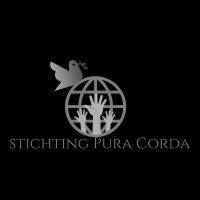 2020-2021In het tweede jaar na onze oprichting werd ook stichting Pura Corda getroffen door de corona pandemie en de corona maatregelen.Het was voor de stichting de bedoeling om in januari van het jaar 2021 te beginnen met het eerste grote project, namelijk het project “Samen zullen wij het brood breken.” Dit is een project, waarvan de voorbereiding in 2020 gestart is en zorgvuldig gepland, waarbij (alleenstaande) senioren en (christelijke) vluchtelingen elkaar ontmoeten, de maaltijd samen bereiden en nuttigen en onderling contacten leggen, praten en luisteren naar een lezing over een bepaald thema. Uiteraard hebben wij vanwege de corona pandemie en de maatregelen daarbij in goed overleg besloten om het project uit te stellen, eerst naar juni dit jaar, maar toen vervolgens bleek dat die termijn ook nog niet volledig haalbaar was om deze uit te stellen naar het komende jaar, uiteraard geheel in afwachting van de ontwikkelingen en maatregelen die dan gelden.Als alternatief hebben wij wel met enkele deelnemers verschillende ontmoetingen gehad die via de beveiligde digitale weg liepen, de zogenaamde ‘zoom-sessies’ om toch te proberen bij enkele mensen de eenzaamheid weg te nemen en contacten te onderhouden.Deze ontmoetingen bleken zeer welkom en worden aan het programma toegevoegd.Nieuwe kansen en mogelijkheden.Zoals altijd volgt er na regen ook weer zonneschijn en kan er uit ieder nadeel ook weer een voordeel gehaald worden.Het is altijd noodzaak om, zeker tijdens een moeilijke periode, zo positief mogelijk ingesteld te blijven. Daarom heeft de stichting, het bestuur en de vrijwilligers ook de corona-crisis aangegrepen om niet stil te blijven zitten, maar juist de tijd genomen om in een brede zin de organisatie te versterken en te innoveren. Zo werken wij hard aan een nieuwe, interactieve website, waar mensen ook direct contact met de stichting en ook met elkaar kunnen opnemen, we zijn druk bezig om onze sociaal, maatschappelijke hulpverlening te verbeteren en te vergroten. Daarnaast hebben we een nieuwe locatie voor onze activiteiten mogen toevoegen en zijn we in gesprek met mogelijke partners voor samenwerking om ons werkterrein uit te breiden en onze expertise te verbreden.JongerenDit bied geheel nieuwe kansen om ons ook meer in te gaan zetten voor jongeren en gezinnen, mede omdat studie heeft uitgewezen dat daar veel mogelijkheden liggen. Vereenzaming onder jongeren neemt toe, ondanks het veelvuldig gebruik van het internet blijkt dat veel jongeren toch echte vriendschap missen. Ook blijkt dat de jongeren, na een lange tijd beperkte mogelijkheden hebben gehad (bijvoorbeeld door de corona-maatregelen) zich indien ze weer wat vrijer mogen zijn, zich wat buitensporiger gedragen dan in een normale situatie. Ook daar liggen mogelijkheden door bijvoorbeeld het organiseren van jongeren-activiteiten. GezinnenVan oudsher is het gezin de hoeksteen van de samenleving. Helaas zien we al geruime tijd dat de hoeksteen niet altijd meer het echte fundament is waarop de samenleving is gebaseerd. Steeds meer gezinnen zijn geen gezin meer. Men groeit uit elkaar, er is steeds meer nodig om te leven (consumptie-economie) en dus om rond te komen, ouders moeten vaak samen hard werken om rond te komen en dat gaat dan ook ten kosten van het gezin. Gezinnen die nog wel samen zijn moeten ook vaak alle zeilen bijzetten om te overleven.Ook hier wil de stichting Pura Corda zich inzetten om gezinnen bij te staan en te helpen. Dit kunnen wij op verschillende manieren doen en de stichting is dan ook druk bezig met het ontwikkelen van een aantal projecten en activiteiten die daarbij kunnen helpen. Ook zijn wij in gesprek met mogelijke partners om ons hierbij te helpen. Wij denken dan aan het organiseren van een aantal jaarlijkse gezinsweekenden, maar ook het geven van voorlichting en het begeleiden van gezinnen zijn daarbij een optie. Er liggen zeer veel mogelijkheden en de stichting gaat zich er in de nabije toekomst op richten om gezinnen bij te staan.SeniorenNaast het zich inzetten voor jongeren en gezinnen blijft de stichting zich ook inzetten voor de senioren, met name de alleenstaande ouderen zijn daarbij een belangrijk punt van aandacht. Met name in de tijd herstellend van de corona-pandemie blijkt dat veel senioren zich nog meer afgezonderd voelen dan daarvoor. Ook hier heeft de stichting aan gewerkt en wil op die punten nog meer gaan doen om deze doelgroep te helpen uit hun isolement te halen. Ook zijn is de stichting druk bezig met het verbeteren en uitbreiden van de sociaal maatschappelijke dienstverlening. Onze website gaat daarbij later een belangrijkere rol in spelen omdat deze straks makkelijker bereikbaar moet zijn om direct contact te leggen. Meer hierover verderop in dit verslag.(Christelijke) vluchtelingen.Buiten het project “Samen zullen wij het brood breken” blijven wij ons ook inzetten voor de moeilijke situatie van de christelijke vluchtelingen. Er is in de afgelopen tijd contact gezocht met een aantal asielzoekers centra om een mogelijkheid tot samenwerking te bespreken. In een aantal azc’s blijkt dit nogal lastig te zijn, maar men blijft wel open voor het organiseren van activiteiten. Bij enkele andere azc’s wordt schijnt het iets makkelijker te gaan. Ook hier proberen we onze mogelijkheden uit te breiden en blijven we in gesprek. Ook met onze partner op dit gebied, de stichting Gave te Harderwijk blijven we samenwerken.FinanciënOok bij de financiën speelde de corona-pandemie een belangrijke enigszins negatieve rol.Het aantal donaties nam af omdat de mensen de hand in deze moeilijke tijd begrijpelijkerwijs op de hielden. Maar dit is een gegeven waar veel stichtingen en goede doelen organisaties mee te maken hebben. Wel zijn we dankbaar voor een aantal donaties welke wij hebben mogen ontvangen m.b.t. ons project “Samen zullen wij het brood breken”  Ook onze andere weldoeners zijn wij dankbaar.De donaties worden gebruikt om de stichting financieel gezond te houden en als investering voor onze werkzaamheden zoals onze projecten en activiteiten welke wij ontwikkelen en organiseren.In het komende jaar zullen wij gaan proberen om meer actief aan fondsenwerving te doen en teven hopen wij dat het aantal vaste donateurs weer omhoog gaat.Als bijlage is bij dit verslag ook een financieel verslag bijgevoegd.Toekomstvisie Nu de corona-pandemie meer onder controle lijkt te gaan komen, hoewel het afwachten blijft wat de (nabije) toekomst gaat brengen, kijken we toch altijd vooruit.Zoals eerder besproken zullen we blijven investeren, zowel financieel als materieel, in het versterken en verbeteren van onze organisatie en de werkzaamheden. Met het oog op het ‘voorzichtige’ herstel van de samenleving na de pandemie blijkt er voor de door de stichting Pura Corda beoogde doelgroepen genoeg mogelijkheden om te voldoen aan de doelstellingen van de stichting.Zoals gerefereerd in het hoofdstukje senioren gaat onze website een belangrijkere rol spelen bij het werk van de stichting. Het is de bedoeling om onze sociaal maatschappelijke dienstverlening op een laagdrempelige manier bereikbaar te maken en uit te breiden.Door het uitbreiden van ons netwerk van vrijwilligers kunnen we in de nabije toekomst voor met name senioren makkelijker hulp bieden op sociaal maatschappelijk niveau. Tevens bied het straks mogelijkheden om doelgroepen aan elkaar te verbinden en gezamenlijk activiteiten en projecten te starten. Dus voor elkaar en met elkaar!Hierdoor werken we allen samen aan het bouwen van een ‘liefdevollere’ samenleving.Stichting Pura Corda: Voor het leven!Het bestuur.